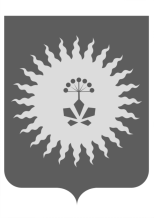 АДМИНИСТРАЦИЯАНУЧИНСКОГО МУНИЦИПАЛЬНОГО ОКРУГАПРИМОРСКОГО КРАЯ
Р А С П О Р Я Ж Е Н И Е27.04.2024г.                                     с. Анучино                                       № 272-рО проведении аукциона на право заключения договора купли-продажи земельного участка в электронной форме и утверждении состава аукционной комиссииРуководствуясь статьей 39.11. и статьей 39.13.  Земельного кодекса Российской Федерации, статьей   3.3.  Федерального закона от 25 октября 2001 года №137- ФЗ «О введении в действие Земельного кодекса Российской Федерации»,  Уставом Анучинского муниципального округа Приморского краяПровести аукцион на право заключения договора купли-продажи земельного участка в электронной форме, открытого по составу участников и открытого по форме подачи предложений.Лот№1 Кадастровый номер земельного участка – 25:01:150001:6400 площадь 24 кв.м, категория земель – земли населённых пунктов. Местоположение установлено относительно ориентира, расположенного за пределами участка. Ориентир — дом. Участок находится примерно  в 30 м от ориентира по направлению на север. Почтовый адрес ориентира: Приморский край, Анучинский район, с. Анучино, ул. Горького, д.2. Вид разрешённого использования земельного участка: хранение автотранспорта. Лот№2 Кадастровый номер земельного участка – 25:01:150001:6402 площадь 24 кв.м, категория земель – земли населённых пунктов. Местоположение установлено относительно ориентира, расположенного за пределами участка. Ориентир — дом. Участок находится примерно  в 27 м от ориентира по направлению на север. Почтовый адрес ориентира: Приморский край, Анучинский район, с. Анучино, ул. Горького, д.2. Вид разрешённого использования земельного участка: хранение автотранспорта. Лот№3 Кадастровый номер земельного участка – 25:01:150001:6403 площадь 24 кв.м, категория земель – земли населённых пунктов. Местоположение установлено относительно ориентира, расположенного за пределами участка. Ориентир — дом. Участок находится примерно  в 28 м от ориентира по направлению на север. Почтовый адрес ориентира: Приморский край, Анучинский район, с. Анучино, ул. Горького, д.2. Вид разрешённого использования земельного участка: хранение автотранспорта. Лот№4 Кадастровый номер земельного участка – 25:01:150001:6404 площадь 24 кв.м, категория земель – земли населённых пунктов. Местоположение установлено относительно ориентира, расположенного за пределами участка. Ориентир — дом. Участок находится примерно  в 29 м от ориентира по направлению на север. Почтовый адрес ориентира: Приморский край, Анучинский район, с. Анучино, ул. Горького, д.2. Вид разрешённого использования земельного участка: хранение автотранспорта. Лот№5 Кадастровый номер земельного участка – 25:01:150001:6405 площадь 24 кв.м, категория земель – земли населённых пунктов. Местоположение установлено относительно ориентира, расположенного за пределами участка. Ориентир — дом. Участок находится примерно  в 26 м от ориентира по направлению на север. Почтовый адрес ориентира: Приморский край, Анучинский район, с. Анучино, ул. Горького, д.2. Вид разрешённого использования земельного участка: хранение автотранспорта. Лот№6 Кадастровый номер земельного участка – 25:01:150001:6406 площадь 24 кв.м, категория земель – земли населённых пунктов. Местоположение установлено относительно ориентира, расположенного за пределами участка. Ориентир — дом. Участок находится примерно  в 25 м от ориентира по направлению на север. Почтовый адрес ориентира: Приморский край, Анучинский район, с. Анучино, ул. Горького, д.2. Вид разрешённого использования земельного участка: хранение автотранспорта. Лот№7 Кадастровый номер земельного участка – 25:01:150001:6407 площадь 24 кв.м, категория земель – земли населённых пунктов. Местоположение установлено относительно ориентира, расположенного за пределами участка. Ориентир — дом. Участок находится примерно  в 24 м от ориентира по направлению на север. Почтовый адрес ориентира: Приморский край, Анучинский район, с. Анучино, ул. Горького, д.2. Вид разрешённого использования земельного участка: хранение автотранспорта.           2.  Установить начальную цену предмета аукциона согласно приложению  № 1.            3.  Установить величину повышения начальной цены предмета аукциона в размере 3 %, размер задатка – 100 % от начальной цены лота.            4.  Утвердить должностной состав комиссии по проведению аукциона в электронной форме на право заключения договора купли-продажи земельного участка, определению участников и подведения итогов торгов согласно приложению № 2.            5. Отделу имущественных и земельных отношений Управления градостроительства, имущественных и земельных отношений администрации Анучинского муниципального округа Приморского края разместить извещение о проведении электронного аукциона на право заключения договора купли-продажи земельного участка на официальном сайте Российской Федерации в сети «Интернет» для размещения информации о проведении торгов, определённый Правительством Российской Федерации- www.torgi.gov.ru, электронной площадке АО «Российский аукционный дом» https://www.lot-online.ru в информационно-телекоммуникационной сети «Интернет», а также обеспечить размещение на официальном сайте Анучинского муниципального округа. Глава Анучинского  муниципального округа                                                             С.А. Понуровский  Приложение 2к распоряжению администрацииАнучинского муниципального округаот 27.04.2024года № 272-рДолжностной состав комиссии по проведению аукциона на право заключения договора купли-продажи земельного участка в электронной форме, определения участников и подведения итогов торговСуворенков Андрей Александрович — начальник Управления градостроительства, имущественных и земельных отношений администрации Анучинского муниципального округа Приморского края, председатель комиссии; Ткаченко Зоя Владимировна - главный специалист 1 разряда отдела имущественных и земельных отношений Управления градостроительства, имущественных и земельных отношений администрации Анучинского муниципального округа Приморского края, секретарь комиссии;Члены комиссии:Росейчук Елена Витальевна - начальник отдела имущественных и земельных отношений Управления градостроительства, имущественных и земельных отношений администрации Анучинского муниципального округа Приморского края;Борисенко Ольга Ивановна – главный специалист 1 разряда отдела имущественных и земельных отношений Управления градостроительства, имущественных и земельных отношений администрации Анучинского муниципального округа Приморского краяКим Наталья Васильевна – главный специалист 1-го разряда отдела  архитектуры и градостроительства Управления градостроительства, имущественных и земельных отношений администрации Анучинского муниципального округа Приморского края                                                                                                                  Приложение 1к распоряжению администрацииАнучинского муниципального округаот 27.04.2024года № 272-р№ лотаМестоположение земельного участкаПлощадь кв.м.Разрешённое использование Обременения земельного участкаНачальная цена предмета аукциона, руб. "Шаг" аукциона, руб.Размер задатка, руб.123456781Местоположение установлено относительно ориентира, расположенного за пределами участка. Ориентир — дом. Участок находится примерно  в 30 м от ориентира по направлению на север. Почтовый адрес ориентира: Приморский край, Анучинский район, с. Анучино, ул. Горького, д.224Хранение автотранспорта ограничения прав на земельный участок, предусмотренные статьей 56
Земельного кодекса Российской Федерации; срок действия: c 24.11.2023 40464 руб. (сорок тысяч четыреста шестьдесят четыре) руб.1213.92 руб.(одна тысяча двести тринадцать рублей) 92 коп. 40464 руб. (сорок тысяч четыреста шестьдесят четыре) руб.2Местоположение установлено относительно ориентира, расположенного за пределами участка. Ориентир — дом. Участок находится примерно  в 27 м от ориентира по направлению на север. Почтовый адрес ориентира: Приморский край, Анучинский район, с. Анучино, ул. Горького, д.224Хранение автотранспорта ограничения прав на земельный участок, предусмотренные статьей 56
Земельного кодекса Российской Федерации; срок действия: c 24.11.2023 40464 руб. (сорок тысяч четыреста шестьдесят четыре) руб.1213.92 руб.(одна тысяча двести тринадцать рублей) 92 коп. 40464 руб. (сорок тысяч четыреста шестьдесят четыре) руб.3Местоположение установлено относительно ориентира, расположенного за пределами участка. Ориентир — дом. Участок находится примерно  в 28 м от ориентира по направлению на север. Почтовый адрес ориентира: Приморский край, Анучинский район, с. Анучино, ул. Горького, д.224Хранение автотранспорта ограничения прав на земельный участок, предусмотренные статьей 56
Земельного кодекса Российской Федерации; срок действия: c 24.11.2023 40464 руб. (сорок тысяч четыреста шестьдесят четыре) руб.1213.92 руб.(одна тысяча двести тринадцать рублей) 92 коп. 40464 руб. (сорок тысяч четыреста шестьдесят четыре) руб.4Местоположение установлено относительно ориентира, расположенного за пределами участка. Ориентир — дом. Участок находится примерно  в 29 м от ориентира по направлению на север. Почтовый адрес ориентира: Приморский край, Анучинский район, с. Анучино, ул. Горького, д.224Хранение автотранспорта ограничения прав на земельный участок, предусмотренные статьей 56
Земельного кодекса Российской Федерации; срок действия: c 24.11.2023 40464 руб. (сорок тысяч четыреста шестьдесят четыре) руб.1213.92 руб.(одна тысяча двести тринадцать рублей) 92 коп. 40464 руб. (сорок тысяч четыреста шестьдесят четыре) руб.5Местоположение установлено относительно ориентира, расположенного за пределами участка. Ориентир — дом. Участок находится примерно  в 26 м от ориентира по направлению на север. Почтовый адрес ориентира: Приморский край, Анучинский район, с. Анучино, ул. Горького, д.224Хранение автотранспорта ограничения прав на земельный участок, предусмотренные статьей 56
Земельного кодекса Российской Федерации; срок действия: c 24.11.2023 40464 руб. (сорок тысяч четыреста шестьдесят четыре) руб.1213.92 руб.(одна тысяча двести тринадцать рублей) 92 коп. 40464 руб. (сорок тысяч четыреста шестьдесят четыре) руб.6Местоположение установлено относительно ориентира, расположенного за пределами участка. Ориентир — дом. Участок находится примерно  в 25 м от ориентира по направлению на север. Почтовый адрес ориентира: Приморский край, Анучинский район, с. Анучино, ул. Горького, д.224Хранение автотранспорта ограничения прав на земельный участок, предусмотренные статьей 56
Земельного кодекса Российской Федерации; срок действия: c 24.11.2023 40464 руб. (сорок тысяч четыреста шестьдесят четыре) руб.1213.92 руб.(одна тысяча двести тринадцать рублей) 92 коп. 40464 руб. (сорок тысяч четыреста шестьдесят четыре) руб.7Местоположение установлено относительно ориентира, расположенного за пределами участка. Ориентир — дом. Участок находится примерно  в 24 м от ориентира по направлению на север. Почтовый адрес ориентира: Приморский край, Анучинский район, с. Анучино, ул. Горького, д.224Хранение автотранспорта ограничения прав на земельный участок, предусмотренные статьей 56
Земельного кодекса Российской Федерации; срок действия: c 24.11.2023 40464 руб. (сорок тысяч четыреста шестьдесят четыре) руб.1213.92 руб.(одна тысяча двести тринадцать рублей) 92 коп. 40464 руб. (сорок тысяч четыреста шестьдесят четыре) руб.